OPĆINA MAJUR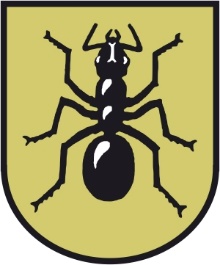 POLUGODIŠNJE IZVJEŠĆE O PROVEDBI PROVEDBENOG PROGRAMA ZA 2022. GODINUMajur, srpanj 2022. godinePREGLED STANJA U UPRAVNOM PODRUČJUTijekom izvještajnog razdoblja od 1. siječnja do 30. lipnja 2022. godine Općina Majur je nastavila s redovnim poslovima, aktivnostima i projektima. Prijavljivali smo se na dostupne natječaje kako bi poboljšali uvjete života lokalnih stanovnika te sanirali štete od potresa. Svi poslovi izvršavani su savjesno i odgovorno s obzirom na postojeća ograničenja na koja sami ne možemo utjecati. Nedovoljna sredstva u općinskom proračunu nam ne dozvoljavaju veće investicije na sanaciji šteta od potresa na društvenim objektima. Stanje svjetske Covid krize, rata u Ukrajini, poskupljenje energenata i materijala dodatno otežavaju i ovako tešku situaciju rada i ulaganja na području općine. IZVJEŠĆE O NAPRETKU I PROVEDBI MJERAU Provedbenom programu Općine Majur za mandatno razdoblje 2021. – 2025. godine ukupno se provodi 6 mjera koje obuhvaćaju ciljeve iz hijerarhijskog nadređenog akta strateškog planiranja.Mjera 1. Komunalne djelatnosti i razvoj infrastruktureOpćina Majur se prijavila na natječaj Fonda solidarnosti za sanaciju šteta od potresa na prometnoj infrastrukturi kako bi se sanirale štete i poboljšali uvjeti života. Kroz rad vlastitog pogona i zapošljavanje djelatnika u javnim radovima  radimo na održavanju komunalne infrastrukture. Veći dio se odnosio na redovno održavanje objekata.Zahvaljujući sufinanciranju Ministarstva regionalnog razvoj i fondova EU i vlastitim sredstvima u iznosu od 366.384,38 kuna obnovljen je Društveni dom u Svinici koji je stradao u potresu.Ukupna iznos po mjeri iznosi: 366.384,38 kuna.Mjera 2. Natalitet, odgoj i obrazovanjeOpćina Majur kroz redovnu mjeru sufinancira pomoć za novorođenčad i u ovom razdoblju isplaćena je 1 potpora u iznosu od 2.000,00 kuna za drugo dijete u obitelji. Kroz program pomoći obnove kupnje i izgradnje stambenih objekata ukupno su isplaćene 2 potpore u iznosu od 14.055,10 kuna. Redovno nastavljamo sufinancirati smještaj djece u dječjem vrtiću i u izvještajnom razdoblju iznos je iznosio 117.900,00 kuna, dok je za rad male škole izdvojeno 5.833,36 kuna, te za sufinanciranje izleta za školsku djecu 8.768,00 kuna za 8 djece, stipendije učenicima i studentima i učenicima 21.600,00 kuna.Ukupna iznos po mjeri iznosi: 170.156,76 kuna.Mjera 3. Potpomognute skupine – zdravstvo i socijalna skrbKroz program u socijalnoj skrbi isplaćena su sredstva u iznosu od 1.600,00 kuna za 4 korisnika za jednokratnu pomoć te iznos 1.267,09 za troškove stanovanja za 4 korisnika.Općina Majur provodi dva projekta financirana iz Europskog socijalnog fonda i to: projekt „Pružamo više“, 356.232,22 kuna utrošenih u izvještajnom razdoblju, kroz koji je osigurana prehrana za najugroženije stanovnike, dok je za 80 osoba osiguran obrok zbog stradanja u potresu. Također kroz isti projekt dostupna je i fizikalna terapija za starije osobe koji su u potrebi te prijevoz liječniku, i projekt „Zaželi i opet smo tu“ kroz koji je osigurana pomoć starijim osobama u njihovim domaćinstvima te je utrošeno 512.769,80 kuna.Ukupna iznos po mjeri iznosi: 871.869,11 kuna.Mjera 4. Obnova i razvoj prostora i okolišne raznolikosti, gospodarstva i poljoprivredeKroz ovu mjeru nije bilo financijskih izdataka, ali smo započeli suradnju sa susjednim općinama Hrvatskom Dubicom, Dvorom, Sunjom, Donjim Kukuruzarima i gradom Hrvatska Kostajnica oko osnivanja zajedničke Turističke zajednice područja.Mjera 5. Sport i civilno društvo u zajedniciOpćina Majur je iz svog proračuna potpomogla rad sportskih klubova ŠNK „Radnik“ Majur i SRU „Klen“ Majur iznosu od 130.000,00 kuna te sufinanciramo projekte udruga civilnog društva u iznosu od 13.600,00 kuna.Ukupna iznos po mjeri iznosi: 143.600,00 kuna.Mjera 6. Zaštita okoline i žiteljaU izvještajnom razdoblju nije bilo financijskih izdataka po ovoj mjeri.Zaključak o ostvarenom napretkuMjere su provedene u skladu s dostupnim financijskim sredstvima koji su ograničavajući faktor za neka veća ulaganja i razvoj. Sa sadašnjom situacijom svodimo se na preživljavanje.PreporukaNastaviti sa dosadašnjim radom, a uskoro očekujemo mogućnost sufinanciranja projekta iz EU fondova pa tu vidimo priliku za daljnji napredak.DOPRINOS OSTVARENJU CILJEVA JAVNIH POLITIKACiljevi javnih politika kojima doprinosimo provedbi ovih mjera je poboljšanje uvjeta života stanovnika Općine Majur kroz svakodnevni rad te provedbu raznih projekata financiranih iz EU i nacionalnih sredstava. Područje Općine Majur koje je devastirano u Domovinskom ratu te dodatno u razornom potresu 29.12.2020. godine teško se oporavlja te je potrebna pomoć države kako bi područje oživjelo. Svojim radom i trudom, vlastitim sredstvima, uspijevamo tek preživljavati, a pitanje je dokad ćemo moći tako.